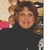 Анастасия 13:29Дистанционное обучение в детском саду было организованно на высшем уровне. Занятия получились очень интересным! Вместе с ребенком мы побывали в сказочном  космическом путешествии. Узнали много полезной информации к 9 мая. Удалось и музыкальное сопровождение. Молодцы, Инна Владимировна и Ирина ЕвгеньевнаСемья Кушкиных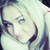 Любовь 14:32Добрый день, Мы бы хотели сказать спасибо, всему коллективу ,педагогическому составу нашего детского сада, за интересные дистанционные занятия .Нам понравились видео занятия наших воспитателей группы "Пчелка" на тему "Космос" и занятия "В память о войне", "Дети войны". Семен смотрел с интересом!Семья Томинен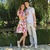 Ирина 15:48Семья Сосновских благодарит всех воспитателей МБДОУ "Центр развития ребёнка детский сад №13" за интересные занятия для наших детей, особенно благодарим Инну Владимировна и Ирину Евгеньевну. Было очень интересно выполнять вместе с ребёнком задания по вашим видео,а главное полезно, в такой тяжёлый период лучшие занятия от наших воспитателей очень помогли нам не унывать, развиваться всей семьёй, а так же заниматься спортом, так как все на изоляции без движения-старались вместе с ребёнком. Музыкальные занятия также очень понравились, мы узнали о жизни нашего ребёнка даже больше, чем до пандемия. Спасибо Вам! 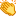 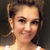 Di 18:36Всем известно, что на самоизоляции школьники занимались дистанционно, а дошколята наслаждались свободными от садика днями в окружении родителей. И что бы нашим деткам было интересно и разнообразно проводить время дома, наши воспитатели занимались с ними дистанционно( с помощью видео занятий), за что им большое спасибо и низкий поклон 
Белякова Диана (мама Беляковой Лизы из гр. «Пчёлки»).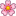 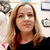 Елена 19:28В длительный период самоизоляции наши любимые воспитатели не давали деткам скучать! В преддверии Дня Космонавтики Инна Владимировна провела интересное занятие. Потом все детки рисовали ракеты и фотографии отсылали! А Ирина Евгеньевна подготовила занимательный урок про нашу планету: наглядно показала, как на Земле день сменяет ночь. Артём Сергеевич держал всех в тонусе с зарядкой и тренировкой! На музыкальном занятии, 9 мая, в День Победы, все дружно пели песню "Катюша"! Спасибо!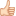 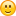 Семья Щегловых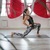 Надежда 20:38Добрый вечер! Время самоизоляции проводим дома, но наш любимый сад 13 с нами. Регулярные занятия от воспитателей группы "Пчелка" выполняли с удовольствием. Не давали нам скучать. Пели военные песни, готовили стихотворение и рисовали.
С интересом слушали истории о войне и космосе. Ждем новые видео с занятиями.Семья Абрамовых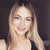 Алина 22:11В течение всего периода карантина и соблюдения режима самоизоляции наши дорогие воспитатели Овсюк Инна Владимировна и Ермаченкова Ирина Евгеньевна трудились для наших деток и записывали очень интересные и занимательные видео занятия. Благодаря этому дети не скучали дома, а с удовольствием выполняли задания. Рисовали, делали зарядку, танцевали и рассказывали стихи, подгружаясь в творческую атмосферу. Спасибо большое нашим замечательным воспитателям за проделанный труд! С уважением, Новикова Алина Олеговна (мама Богдановой Ярославы).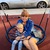 Сусанна 22:02Хочу поблагодарить воспитателей детского сада за помощь родителям в период непростого времени самоизоляции. Видео занятия разнообразили детскую жизнь. Огромное спасибо. Семья Захаровых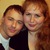 Екатерина 0:07Здравствуйте!
От чистого сердца я хочу сказать большое спасибо Инне Владимировне и Ирине Евгеньевне гр. Пчёлка д/с 13! За Ваш труд, за Ваше терпение, за Ваше умение находить в каждом ребенке талант, за Ваши старания, за Вашу поддержку.
Хочу выразить благодарность за организацию занятий для детей в период самоизоляции, весь материал хорошо подобран по возрасту детей и благодаря организации занятий легко усваивается детьми. С занятиями время пролетает незаметно. Алексей с огромным удовольствием принимал участие в предложенных Вами видео-занятиях, старался выполнять все задания! Наши выполненные задания и фотоотчёты вы готовы принимать с утра до вечера! Воспитатели всегда все подскажут и отвечают оперативно на все интересующие вопросы. Спасибо за Ваш труд и Ваши старания ) Родители Алексея Петрова.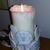 Виктория 23:35Здравствуйте, Инна Владимировна!
Разрешите, от всей нашей семьи выразить огромную благодарность Вам, всем воспитателям, руководителям нашего детского сада за возможность дистанционно обучаться и развиваться нашим детям!
Благодаря видео урокам, ребята, (и не только), узнавали много нового и интересного! Смотрели занятия всей семьей, учили стихи, делали поделки, пели песни...
Очень удобная навигация по сайту. Каждое тематическое занятие продумано до мелочей и доступно изложено. Многие уроки мы с Машей пересматривали несколько раз с большим удовольствием!
Особенно запомнились и тронули до глубины души видео- занятия, приуроченные к празднику Великой Победы, где каждый воспитатель нашего детского сада рассказал о своих родных- участниках Великой Отечественной войны.
Большое спасибо за возможность, даже на самоизоляции, быть вместе!
С уважением, мама Маши Холод "Пчелка"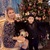 Валя 23:01Здравствуйте! Платону очень нравится смотреть занятия, очень скучает по садику. С удовольствием смотрит, все выполняет, потом рассаживает игрушки и им проводит такое же занятие.
Как родителю: я в группу заходить забываю, на youTube очень удобно. Спасибо всем кто давал нам задания! Семья Чернова Платона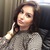 Виктория 14:33Мы с Ксюшей хотим сказать огромное спасибо воспитателям за видео занятия! Было радостно видеть любимых педагогов, по которым успели соскучиться, все уроки были очень интересные и ребенок с удовольствием делал задания. Это, безусловно, было очень важно для организации дисциплины в условиях самоизоляции. Мы вам очень благодарны!Семья Суворовых.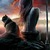 Наталья 21:44Доброго вечера, Инна Владимировна. Хочу поблагодарить Вас и других наших педагогов за то, что в это непростое время вы продолжали дистанционно заниматься с нашими детками! Лёша весь апрель находился на самоизоляции с бабушкой, а ваши занятия и мастер-классы очень помогли разнообразить его досуг. Запомнился урок про космос и планеты (теперь хочет быть космонавтом). Но особенно нас порадовали познавательные занятия ко дню 75-летия Великой Победы - получилось очень доступно донести деткам о серьезных и важных моментах истории нашей страны. Спасибо Вам большое!!! Семья Лёши Гурьева.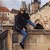 Кристиночка 12:16Хочу сказать спасибо большое нашим воспитателям, за то, что проводили занятия дистанционно с детками на время самоизоляции это очень важно для родителей! Семья Васильевых.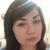 Оксана 21:58 В апреле-мае этого года мы столкнулись с новым для нас всех состоянием- самоизоляцией. Наверное, всем родителям знакома ситуация, когда уже не знаешь, чем занять свою непоседу, тем, более не выходя из дома. Поэтому, наша семья с радостью поддержала идею дистанционных занятий. А дочка ежедневно спрашивала о том, какие занятия прислали ей и говорила о том, как она соскучилась по детскому саду, группе и воспитателям. Дистанционное обучение для дошкольника, как правило, полностью ложится на плечи родителей. Но в нашем саду, занятия проводились в видео - формате, были очень информативные и подробными. Родителям оставалось только настроить компьютер и приготовить реквизит. В итоге, ребенок мог вместе с преподавателем, в привычном для него темпе - рисовать, танцевать, петь, заниматься гимнастикой. Огромное спасибо педагогическому коллективу за проделанную работу и творческий подход.Семья Коноваловых.